Leitfaden zur Gestaltung von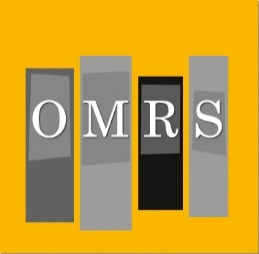 PRÄSENTATIONENReferate, FÜK, BORS, FIP, SE, GFSEine gute Präsentation hängt sehr von der Sprache und der Körpersprache ab, übe daher deine Präsentation zu Hause, um Sicherheit zu bekommen.Berücksichtige dabei folgende Punkte:Sprache:Trage den Text frei und mit eigenen Worten vor (nicht ablesen oder auswendig aufsagen). Tipp: Stichwortkärtchen (kleine Karten/max. 5, 5 Stichworte pro Karte, durchnummerieren, unauffällig handhaben)Verwende kurze Sätze und vermeide unnötige Fremdwörter oder erkläre sie.Sprich laut und deutlich und achte auf deine Betonung.Sprich langsam und plane Sprechpausen ein.Körpersprache:Trage angemessene Kleidung.Trete Selbstbewusst auf.Stehe aufrecht und wechsle ab und zu deinen Standort.Halte Blickkontakt zu deinen Zuhörern und spreche nicht nur zum Lehrer oder zur Wand.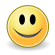 Zeige eine offene Gestik und setze deine Mimik gezielt ein (Lächeln      ).Stichwortkarten:Höchstens 5 Karteikarten, mit je 5 StichwortenDie Lehrkraft schaut sich vorher die Karten an und kann sie bei Bedarf auch einbehalten.Dies gilt auch für Powerpoint und Folien!								Beschlossen durch die GLK am 30.9.2015AllgemeinesMit deiner Präsentation vermittelst du Wissen. Die Fakten und Sachverhalte stehen im Vordergrund. Die Präsentation sollte so vorgetragen werden, dass sie die Zuhörer fesselt und von ihnen verstanden wird. Vermeide daher unnötige Fremdwörter und benutze passende Medien, um das Thema anschaulicher zu machen.Solltest du an deinem Präsentationstermin krank sein, findet die Präsentation in der darauffolgenden Stunde statt.BereicheInhalt (Fachwissen und Struktur), Visualisierung und PräsentationsverhaltenInhaltAus verschiedenen Quellen (Fachbücher, Internet, Schulbücher….) wird das Fachwissen für den Hauptteil der Präsentation zusammengetragen. Nach dem Lesen und Verstehen des Inhaltes kommt die Auswahl der Informationen für die Präsentation.Thema? Reihenfolge? Schwerpunkte?Präsentation:Einleitung:Zuhörer begrüßen, sich selbst vorstellenThema vorstellen, Zuhörer neugierig machen (Zitat, Bild, Widerspruch, aktueller Anlass…)Gliederung bekannt gebenHauptteil:Inhalt in Haupt-,Unterpunkte gliedernÜberleitungen überlegenZuhörer an geeigneten Stellen miteinbeziehenSchlussKurze Zusammenfassung der HauptpunkteEvtl. nochmal auf die Einleitung eingehen, eigene Position darlegen, Ausblick, Appell, Überraschung, Dank ….Handout austeilenFragen zum Thema zulassen (Schüler/Lehrer)Bei Gruppenpräsentationen wird der Stoff gerecht und sinnvoll aufgeteilt.VisualisierungDurch die Benutzung von visuellen Medien wird der Inhalt der Präsentation interessanter und die Informationen können besser erfasst werden.Entscheide daher, welche Inhalte ausgewählt und den Zuschauern gezeigt werden sollen.(Text, Bild, Grafik, Diagramm, Filmausschnitt, Foto, Tabellen, reale Objekte, Stichwörter…)Entscheide dann, wie du die Inhalte vorstellen möchtest: Tafelbild, Plakat, Folie, Pinnwand, Powerpoint, Arbeitsblatt …)Wichtig dabei ist:Alle Medien und Materialien musst du dir selbst besorgen.Prüfe die Medien vorher auf Funktion und Lesbarkeit (Plakat).Sei pünktlich im Raum und bereite deine Präsentation vor.Binde deine Medien in die Präsentation ein.Bei allen Medien kommt es auf den Inhalt nicht auf die Effekte/Farbigkeit…. an.Präsentationsverhalten